SMLOUVA O NÁJMU uzavřená dle ustanovení § 2201 a násl. zákona č. 89/2012 Sb., občanský zákoník, v platném zněníZlínský kraj tř. T. Bati 21, 761 90 ZlínIČO 70891320, DIČ CZ70891320Zastoupený xxxxxxxxxxx, hejtmanemBankovní spojení: xxxxxxxxxx, č. účtu.: xxxxxxxxxxxxxjako pronajímatel (dále jen „Pronajímatel“)aObec Starý HrozenkovStarý Hrozenkov 3, 687 74 Starý HrozenkovIČO 00291331Zastoupená xxxxxxxxxxx, starostouBankovní spojení: xxxxxxxxxxx, č. účtu.: xxxxxxxxxxxxxjako nájemce na straně druhé (dále jen „Nájemce“)I.Předmět a účel nájmuZlínský kraj je výlučným vlastníkem nemovitostí specifikovaných v příloze č. 1, která je přílohou této smlouvy. Nemovitosti jsou zapsané na LV č. 752 pro obec a k. ú. Starý Hrozenkov u příslušného katastrálního pracoviště Katastrálního úřadu pro Zlínský kraj.Předmětem této smlouvy je nájem nemovitostí dle odst. 1 této smlouvy, a dále nájem movitých věci (dále jen „předmět nájmu“), jejich specifikace je uvedena v příloze č. 2. této smlouvy. Vymezení předmětu nájmu je vyznačeno na plánku, který je jako příloha č. 3 nedílnou součástí této smlouvy.Pronajímatel přenechává touto smlouvou nájemci za úplatu do užívání předmět nájmu včetně veškerých součástí a příslušenství a nájemce předmět nájmu do nájmu přijímá a zavazuje se užívat předmět nájmu přiměřeně k jeho povaze a určení dle dokumentace a správních rozhodnutí (kolaudační, případně rozhodnutí o změně užívání) tak, aby přitom nedocházelo k jejich poškozování nebo nepřiměřenému opotřebení a dbát při tomto platných právních předpisů. Nájemce předmět nájmu za podmínek uvedených v této smlouvě do nájmu přijímá a zavazuje se platit pronajímateli nájemné sjednané dle čl. III. této smlouvy. Nájemce prohlašuje, že je mu stav předmětu nájmu dobře znám a potvrzuje, že je ve stavu způsobilém k řádnému užívání. Stav předmětu nájmu odpovídá z hlediska opotřebení jeho stáří a době užívání.5. Jelikož se jedná o pokračování stávajícího smluvního vztahu, nebude vyhotovován předávací protokol o předání předmětu nájmu.II.Doba nájmuSmlouva se uzavírá na dobu určitou od 01.07.2019 do 30.06.2021. III. Nájemné1. Nájemné se sjednává dohodou smluvních stran:- za pronájem nemovitých věcí ve výši 150 000 Kč ročně (slovy: stopadesáttisíc korun českých) s tím, že nájemné za poměrnou část roku 2019 činí 75 000 Kč (slovy: sedmdesátpěttisíc korun českých),- za pronájem movitých věcí 13 500 Kč ročně s tím, že nájemné za poměrnou část roku 2019 činí 6 750 Kč (slovy: šesttisícsedmsetpadesát korun českých). K ceně nájemného za movité věci bude připočítána daň z přidané hodnoty v zákonné aktuálně platné výši. Nájemné nemovitých věcí je dle § 56a zákona č. 235/2004 Sb., o dani z přidané hodnoty, osvobozeno od DPH.2. Nájemné za užívání předmětu nájmu bude hrazeno předem pololetně na základě faktury vystavené pronajímatelem, která bude mít náležitosti daňového dokladu dle zákona č. 235/2004 Sb., v platném znění. Datum uskutečnění zdanitelného plnění je první den měsíce předcházejícího fakturovanému období. Nájemci bude vystaven daňový doklad nejpozději do 15 dnů ode dne uskutečnění zdanitelného plnění se splatností 15 dnů ode dne vystavení tohoto dokladu. 3. V ceně nájemného nejsou zahrnuty úhrady za služby související s užíváním předmětu nájmu jako spotřeba elektrické energie, tepla, vodného a stočného, odvoz odpadu (dále jen „služby“). Tyto služby si bude zajišťovat nájemce sám na vlastní náklad a svým jménem, pronajímatel mu poskytne pouze potřebnou součinnost. V souvislosti s užíváním předmětu nájmu je nájemce povinen na vlastní náklad hradit pojistné (pojištění majetku).    4. Sjednané platby nájemného jsou splatné na účet pronajímatele vedený u xxxxxxxxxx, č. účtu xxxxxxxxxxx. 5. Případnou změnu bankovního spojení je pronajímatel povinen oznámit neprodleně písemnou formou nájemci. V případě, že pronajímatel neoznámí nájemci změnu bankovního spojení, případně ji neoznámí včas, neodpovídá nájemce za případné nedodržení termínu splatnosti plateb nájemného.6. V případě prodlení nájemce se zaplacením nájemného je pronajímatel oprávněn požadovat zaplacení úroku z prodlení v zákonné výši. 7. Základní nájemné bude každoročně upravováno minimálně o míru inflace, vyjádřenou přírůstkem průměrného ročního indexu spotřebitelských cen, vyhlášenou Českým statistickým úřadem (dále jen „ČSÚ“) za předchozí rok. Pronajímatel sdělí nájemci rozsah navýšení na příslušný rok písemně bezodkladně po jejím vyhlášení ČSÚ a současně jej vyzve k provedení úhrady do 14 dnů ode dne doručení výzvy, jejíž přílohou bude faktura. Výzva bude zaslána na adresu nájemce uvedenou v záhlaví této smlouvy, v pochybnostech se má za to, že byla doručena nájemci sedmý den ode dne jejího odeslání. 8. Smluvní strany se dále dohodly, že nájemce je dále povinen provádět každoročně opravy, údržbu a úklid komunikací (dále jen „opravy a údržba“) souvisejících s předmětem nájmu v částce 200 000 Kč, přičemž v roce 2019 a 2021 provede nájemce opravy a údržby v hodnotě 100 000 Kč/rok. Smluvní strany se dohodly, že nájemce je povinen nejpozději do 31.01. následujícího roku předložit pronajímateli přehled skutečně vynaložených nákladů na opravy a údržbu za předchozí rok s tím že v roce 2021 předloží tento přehled pronajímateli do 31.05.2021.9. Základní nájemné za pronájem nemovitostí stanovené pevnou částkou se navyšuje o pohyblivou částku ve výši 30 % z příjmů nájemce získaných z podnájmu ploch pronajatých nemovitostí k umístění reklamních panelů (pohyblivá částka). Předmětem výpočtu pohyblivé částky nebudou 2 plochy do celkové výměry 40 m2. Částka bude případně navýšena o DPH v zákonem stanovené výši. Úhrada bude nájemcem prováděna na základě pronajímatelem vystavené faktury v termínu splatnosti v ní uvedeném. 10. Smluvní strany se dohodly, že záloha na nájemném ve výši 40 000 Kč, která byla nájemcem uhrazena dne 23.12.2011 dle předchozí Smlouvy o nájmu ze dne 20.12.2011, bude vyúčtována při skončení tohoto smluvního vztahu.IV.Práva a povinnosti pronajímatele a nájemcePronajímatel je povinen:přenechat nájemci předmět nájmu ve stavu způsobilém k smluvnímu užívání zajistit nájemci nerušené užívání předmětu nájmu po celou dobu nájmu pronajímatel si současně vyhrazuje umožnění přístupu k předmětu nájmu za účelem kontroly, zda je tento užíván řádným způsobem a v souladu s ustanovením této smlouvy; v této souvislosti se pronajímatel zavazuje, že v případě provádění kontroly předmětu nájmu bude respektovat vnitřní provozní předpisy nájemceudržovat předmět nájmu v takovém stavu, aby mohl sloužit smluvnímu užíváníumožnit nájemci přístup do pronajatých prostor/na pronajatý pozemek Nájemce je povinen:2.1.	 užívat předmět nájmu s péčí řádného hospodáře a zabezpečit ochranu předmětu nájmu před rozkrádáním, poškozením, zničením nebo zneužíváním, a v souladu s ochranou životního prostředí2. 2.	 užívat nemovitosti k účelu, ke kterému jsou stavebně určeny, změnu účelu může zajistit se souhlasem pronajímatele na své náklady2. 3.	 provádět běžnou údržbu věci a drobné opravy přiměřeně dle nařízení vlády č. 308/2015 Sb., o vymezení pojmů běžná údržba a drobné opravy související s užíváním bytu)2. 4.	 je oprávněn bez souhlasu pronajímatele dát předmět nájmu do podnájmu na dobu určitou, doba nájmu nesmí být delší, jak doba pronájmu, při výběru podnájemců je nájemce povinen dbát, aby nedošlo k poškození dobrého jména pronajímatele2. 5.	 na vlastní náklad zajišťovat periodické revizní prohlídky, technické prohlídky a servisní zkoušky a vést o tom písemné záznamy2. 6.	 bez zbytečného odkladu oznámit pronajímateli potřeby oprav, které má provést pronajímatel, jinak odpovídá za škodu, která by neoznámením vznikla 2. 7.	 provést na svůj náklad opravu předmětu nájmu v případě škody na pronajatém majetku, kterou sám zavinil 2. 8. 	umožnit pronajímateli, příp. třetím osobám, přístup k předmětu nájmu v případě oprav, havárií či vzniku mimořádných událostí 2. 9.	dodržovat právní předpisy a platné vyhlášky a normy na úseku bezpečnosti práce a požární ochrany2. 10. 	vybavit předmět nájmu příslušnou protipožární technikou2. 11.	nejpozději do pátého dne měsíce následujícího po skončení příslušného čtvrtletí ( tj. 5.1, 5.4, 5.7. 5.10) předložit pronajímateli průkazně doložený výpočet pohyblivé částky za podnájem částí pronajatých nemovitostí k umístění reklamních panelů za předcházející čtvrtletí 2. 12.	 nedohodne – li se s pronajímatelem jinak, po skončení nájmu uvést předmět nájmu na své náklady do původního stavu, a to tak, aby vykazoval obvyklé opotřebení 2.13. 	v případě, že bude dočasně zavedena ochrana státních hranic, nájemce souhlasí s umístěním mobilních buněk a sociálního zařízení o výměře cca 50 m2 pro činnost příslušných orgánů souvisejících s ochranou státní hranice, s tím, že konkrétní umístění na konkrétním pozemku bude specifikováno dle aktuálních potřeb. Nájemce současně umožní bezplatně užívat v nezbytném rozsahu pronajaté nemovitosti nebo jejich části České republice – Ministerstvu vnitra a umožní v nezbytném rozsahu užívání sociálního zařízení a napojení na rozvody elektrické energie, vody apod. Nájemce umožní v souvislosti s tímto účelem zastavení a parkování kontrolovaných vozidel na pozemku, který bude aktuálně specifikován.2.14. 	poskytnout nezbytnou součinnost potřebnou k realizaci majetkoprávního vypořádání v případě, že úpravou silniční sítě budou dotčeny i pronajaté pozemky, tj. např. změnou smlouvy o nájmu2.15.	 v případě vzniku pojistné události neprodleně informovat pronajímatelem určeného pojišťovacího makléře o vzniklé škodě, souběžně tuto skutečnost oznámit i pronajímateli. Pokud bude situace vyžadovat spolupráci se složkami integrovaného záchranného systému, je nájemce povinen zabezpečit jejich příjezd.2.16. 	poskytnout nezbytnou součinnost v případě stanovení požadavků pro zajištění vážení vozidel2.17. 	v případě využívání ploch pronajatých nemovitostí k umístění reklamních panelů se zavazuje k dodržování ustanovení právních předpisů, technických norem upravujících umístění reklamních panelů s tím, že obsah reklamy nebude v rozporu s dobrými mravy ani zákonem 2.18.	odstranit ke dni ukončení nájmu reklamní panely a uvést takto využívané plochy do původního stavu neprodleně po odstranění reklamního panelu, nestane-li se tak, ani na základě výzvy pronajímatele a tento bude nucen zajistit na vlastní náklady jejich odstranění a uvedení nemovitostí do původního stavu, zavazuje se nájemce k úhradě veškerých nákladů na základě pronajímatelem předložené faktury v termínu splatnosti v ní uvedeném2.19.	nést veškeré následky (hmotné, morální) v případě nevhodného textu reklamy a k okamžitému odstranění takové reklamy a to bez náhrady2.20. 	zajišťovat údržbu venkovních a vnitřních prostor (úklid celého areálu včetně komunikací a parkovišť od odpadků, údržba zeleně, sekání trávy, úklid sněhu)2.21.	zabezpečovat zimní pohotovost osob a mechanizace pro zajišťování sjízdnosti komunikací a přilehlých ploch, zejména míst určených pro odstavování přetížených vozidel u budovy č. p. 312, na pozemcích parc. č. st. 1054/1, parc. č. 1054/2 a parc. č. st. 1054/32.22. 	zajišťovat provoz veřejného osvětlení v rozsahu nutném k zajištění bezpečnosti osob a majetku ve zhoršených viditelných podmínkách2.23. 	zajišťovat provoz veškerých technických a technologických zařízení v souladu s provozními řády (čistíren odpadních vod, kotelen, septiků, vzduchotechnického zařízení, zdvihacích zařízení – výtahy, náhradního zdroje energie, kotelen, náhradního zdroje energie, ORL) 2.24. 	zajišťovat rozbory odpadních vod v rozsahu 1 x ročně, pokud příslušný orgán nestanoví jiné podmínky.Rozsah výše uvedených činností (údržba venkovních a vnitřních prostor, provoz veřejného osvětlení apod.) bude stanoven v nájemcem předložených a pronajímatelem odsouhlasených „Pravidlech provozování pronajatého majetku“, která tvoří přílohu č. 4 této smlouvy. Změnu pravidel provozování pronajatého majetku lze provést pouze na základě změny smlouvy o nájmu, tzn. schválení smlouvy o nájmu formou dodatku.V rámci stanovených Pravidel provozování pronajatého majetku je nájemce povinen zajišťovat a zabezpečovat služby související s provozem areálu tak, aby byl chráněn veřejný zájem. Veškeré stížnosti, připomínky či petice veřejnosti k provozu a fungování areálu hraničního přechodu je povinen řešit nájemce na vlastní náklady a odpovědnost.V případě, že nájemce poruší  povinnosti stanovené v článku 2 bodu 2.1, 2.2, 2.5, 2.11, 2.17, 2.18, 2.19 zavazuje se tento k úhradě smluvní pokuty ve výši 30.000 Kč za každý jednotlivý případ. Zaplacením smluvní pokuty se nezbavuje nájemce povinnosti uhradit pronajímateli vzniklou škodu. Pronajímatel neodpovídá za škodu na věcech nájemce umístěných na předmětu nájmu. 4.1.	 Nájemce bere na vědomí, že pronajímatel uzavřel se společností TENZOVÁHY, s .r. o., Machátova 345/3, 783 01 Olomouc – Slavonín, IČO 48393789 (dále jen „příkazník“) Příkazní smlouvu č. D/1554/2019/DOP ze dne 14.6.2019 na zajištění nízkorychlostního kontrolního vážení silničních motorových vozidel včetně jízdních souprav dle zákona č. 13/1997 Sb., o pozemních komunikacích, ve znění pozdějších předpisů. Smluvní strany se dohodly, že nájemce podnajme příkazníkovi část budovy č. p. 312, umístěné na pozemcích parc. č. st. 1054/1, parc. č. st. 1054/2 a parc. č. st. 1054/3 v rozsahu stanoveném v situačním snímku, příloha č. 5 za cenu 350 Kč/m2/rok bez DPH (bez služeb spojených s užíváním nebytových prostor) a umožní odstavení přetížených vozidel na části pozemků parc. č. 1906/25 a parc. č. 1907/36 v k. ú. Starý Hrozenkov, nacházejících se před budovou č. p. 312 s tím, že nájemce bude příkazníkovi fakturovat částku 9000 Kč/rok bez DPH za úklid a zimní údržbu přilehlého parkoviště a dále za pronájem nádob na odpad a odvoz odpadu 1550 Kč/rok bez DPH. K uvedeným cenám bude připočtena aktuální sazba DPH. Nájemné za podnájem nebytových prostor bude každoročně upravováno minimálně o míru inflace, vyjádřenou přírůstkem průměrného ročního indexu spotřebitelských cen, vyhlášenou Českým statistickým úřadem (dále jen „ČSÚ“) za předchozí rok. 4.2. Nájemce je povinen respektovat provozování vážení vozidel v areálu hraničního přechodu v rozsahu a podmínkách, které jsou nutné k zajištění jeho bezproblémového průběhu. 4.3.	 Nájemce se zavazuje poskytnout nezbytnou součinnost v případě změny řešení průjezdového systému areálem hraničního přechodu. V případě, že je nájemce plátcem DPH, je povinen poskytnout pronajímateli kopii osvědčení plátce DPH. Stane-li se plátcem DPH v době trvání nájemního vztahu, je povinen neprodleně oznámit tuto změnu pronajímateli a doložit kopii osvědčení. V.Stavební úpravy1. Stavební úpravy, rekonstrukce, modernizace a stavební adaptace, terénní úpravy a další změny nad rámec běžné údržby, může nájemce provádět jen na základě předchozí písemné dohody s pronajímatelem, jejímž obsahem bude i ujednání o vypořádání vynaložených nákladů. Bez takového ujednání není dohoda platná a takto neplatná dohoda není ani souhlasem pronajímatele s provedenými stavebními, terénními či jinými úpravami. Pokud nájemce provede stavební úpravy bez předchozí písemné dohody, má pronajímatel právo vypovědět smlouvu bez výpovědní doby.2. Nájemce je povinen hradit náklady spojené s užíváním předmětu nájmu, zejména:náklady spojené se změnou způsobu užívání (zejména poplatky za správní řízení, náklady za zpracování technické dokumentace, náklady na provozuschopnost technických a technologických zařízení aj.);náklady na provoz a údržbu veřejného osvětlení, inženýrských sítí, dešťových svodů, kanalizačních vpustí, ORL a dalších technických a technologických zařízení.3. Nájemce je oprávněn po souhlasu pronajímatele na vlastní náklady a zodpovědnost měnit podmínky provozování technických a technologických zařízení s ohledem na způsob aktuálního využití areálu hraničního přechodu a v souladu s platnou legislativou. Pro jednání s příslušnými správními orgány předloží nájemce pronajímateli veškeré podklady nutné k provedení změn. VI.Porušení povinnosti1. Pokud nájemce nevyklidí předmět nájmu ke dni skončení nájmu nebo nesplní povinnost uloženou v čl. III. odst. 8, je pronajímatel oprávněn požadovat smluvní pokutu ve výši 500 Kč (slovy: pětset korun českých) za každý jednotlivý den prodlení. Zaplacením smluvní pokuty se nájemce nezbavuje povinnosti uhradit pronajímateli vzniklou škodu.2. Pronajímatel má právo na úhradu pohledávky vůči nájemci zadržet movité věci, které má nájemce na věci nebo v ní.VII.Ukončení nájmu1. Právní vztah založený touto smlouvou zanikne:písemnou dohodou smluvních stranuplynutím doby, na kterou byl sjednánpísemnou výpovědí pronajímatele s šestiměsíční výpovědní dobou, která počíná běžet první den měsíce následujícího po měsíci, ve kterém byla výpověď doručena druhé smluvní straně; důvod výpovědi musí být obsažen v písemné výpovědipísemnou výpovědí pronajímatele v případě hrubého porušení nájemní smlouvy ze strany nájemce, tj. nájemce neplní řádně a včas povinnosti vyplývající z této smlouvy a platných právních předpisů, tj. zejména je v prodlení s úhradou nájemného, a to déle jak 30 dní, užívá nemovitosti v rozporu s jejich určením bez změn příslušných rozhodnutí, poškozuje a znehodnocuje majetek pronajímatele, s výpovědní lhůtou jednoho měsíce.Nájemce nemá možnost vypovědět nájemní smlouvu. 2. O odevzdání předmětu nájmu nájemcem bude pořízen protokol.3. Nájemce se zavazuje ke dni skončení nájemního vztahu uhradit pronajímateli veškeré dlužné částky z této smlouvy vyplývající, předat předmět nájmu pronajímateli v původním stavu nebo ve stavu odpovídajícímu pouze běžnému opotřebení, nedohodnou-li se strany jinak a poskytnout pronajímateli případně jím určené osobě nezbytnou součinnost např. při přepisu médií. 4. V případě porušení podmínek nájmu a neplnění povinností nájemce v řádném termínu, zajistí plnění těchto povinností za nájemce na vlastní náklady pronajímatel. Náklady takto vynaložené bude pronajímatel následně vymáhat po nájemci.VIII. Ostatní ujednání Obě smluvní strany vyjadřují svůj souhlas se zveřejněním této smlouvy v souladu se zákonem č. 340/2015 Sb., o registru smluv, v platném znění.Smluvní strany se dohodly, že smlouvu odešle v zákonné lhůtě k řádnému uveřejnění do registru smluv vedeného Ministerstvem vnitra ČR Zlínský kraj.Tato smlouva nabývá platnosti dnem uzavření smlouvy, tj dnem podpisu obou smluvních stran. Tato smlouva nabývá účinnosti dnem jejího uveřejnění v registru smluv dle § 6 zákona č. 340/2015 Sb., o zvláštních podmínkách účinnosti některých smluv, uveřejňování těchto smluv a o registru smluv (dále jen zákon č. 340/2015 Sb., o registru smluv).IX.Závěrečná ustanovení1. Vztahy mezi pronajímatelem a nájemcem v této smlouvě neupravené se řídí příslušnými ustanoveními obecných právních předpisů, zejména zákonem č. 89/2012 Sb., v platném znění.2. Smlouvu lze měnit pouze formou písemných, vzestupně číslovaných dodatků podepsaných oběma smluvními stranami.3. Tato smlouva je vyhotovena ve čtyřech stejnopisech s platností originálu, z nichž každá smluvní strana obdrží po dvou vyhotoveních.4. Smluvní strany prohlašují, že se s obsahem této smlouvy před jejím podpisem důkladně seznámily, a že tuto smlouvu uzavírají na základě své pravé, svobodné a vážné vůle, prosté omylu. Svými podpisy potvrzují svůj bezvýhradný souhlas s celým obsahem této smlouvy.5. Nedílnou součástí této smlouvy je Příloha č. 1 - Specifikace pronajatých nemovitostí                                                            Příloha č. 2 – Specifikace movitých věcí                                                           Příloha č. 3 – Situace nájmu                                                           Příloha č. 4 – Pravidla provozování pronajatého majetku                                                           Příloha č. 5 – Specifikace využití části objektu č. p. 312 Záměr Zlínského kraje pronajmout nemovité věci byl řádně zveřejněn na úřední desce dne 18. 04.2019, sejmuto z úřední desky dne 20.05.2019. Schváleno usnesením RZK č. 0261/R10/19 ze dne 15.04.2019.Doložka dle § 23 zákona č. 129/2000 Sb., o krajích, ve znění pozdějších předpisůRozhodnuto RZK dne:	10.6.2019		Číslo usnesení:	0451/R15/19	   Doložka dle § 41 zákona č. 128/2000 Sb., o obcích, ve znění pozdějších předpisůRozhodnuto orgánem obce: ZO	17.6.2019	Číslo usnesení:	4/2019	   Ve Zlíně                    dne			 	Ve Starém Hrozenkově dne .........................................................                          ...........................................................            pronajímatel  						           nájemce Příloha č. 1Specifikace pronajatých nemovitostí (objektů a pozemků včetně součástí a příslušenství)Předmět pronájmu :a) Pozemky zapsané na LV č. 752 v katastru nemovitostí pro katastrální území Starý Hrozenkov, obec Starý Hrozenkov, vedeném Katastrálním úřadem pro Zlínský kraj, Katastrálním pracovištěm Uherský Brod :b) Budovy zapsané na LV č. 752 v katastru nemovitostí pro katastrální území Starý Hrozenkov, obec Starý Hrozenkov, vedeném Katastrálním úřadem pro Zlínský kraj, Katastrálním pracovištěm Uherský Brod: Příloha č. 2Specifikace movitých věcíPříloha č. 3 – situace nájmu 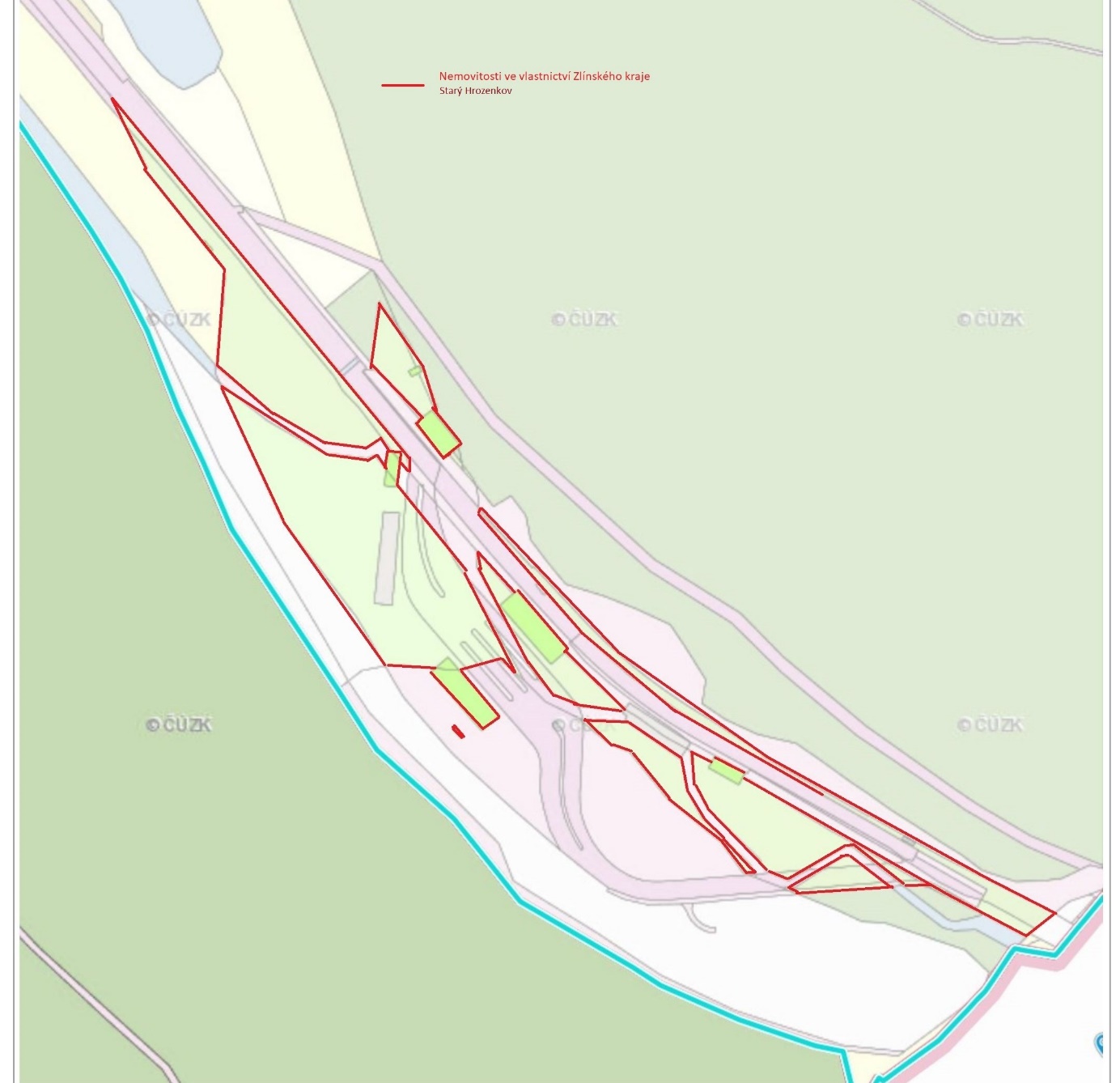 Příloha č. 4Pravidla provozování pronajatého majetkuNájemce odpovídá za pronajatý majetek, za veřejné prostory a komunikace v areálu hraničního přechodu, je povinen se o pronajatý majetek řádně starat, pečovat o něj, udržovat jej v provozuschopném stavu, je povinen pronajatý majetek chránit před zničením, poškozením a neoprávněnými zásahy. K zabezpečení výše uvedených skutečností se nájemce zavazuje plnit v minimálním rozsahu tyto činnosti:osvětlení areálu - minimálně polovina celkové dimenze, svícení bude probíhat ve večerních a nočních hodinách;sečení travnatých ploch bude probíhat 3x ročně;svoz odpadu bude probíhat 1x týdně;v rámci zimní údržby bude prioritně zajištěna sjízdnost komunikací procházejících areálem hraničního přechodu, přístupových cest k objektům za účelem zásobování, míst určených k vážení a odstavování kamionů a následně ostatních ploch;provoz lapolů bude probíhat dle schváleného provozního řádu. Kopii provozního řádu obdrží nájemce od pronajímatele. Odběr vzorků pro rozbor odpadních vod bude prováděn minimálně 1x ročně, pokud příslušný orgán nestanoví jiné podmínky;celkový úklid areálu bude probíhat 1x měsíčně.Příloha č. 5 Specifikace využití části objektu č. p. 312 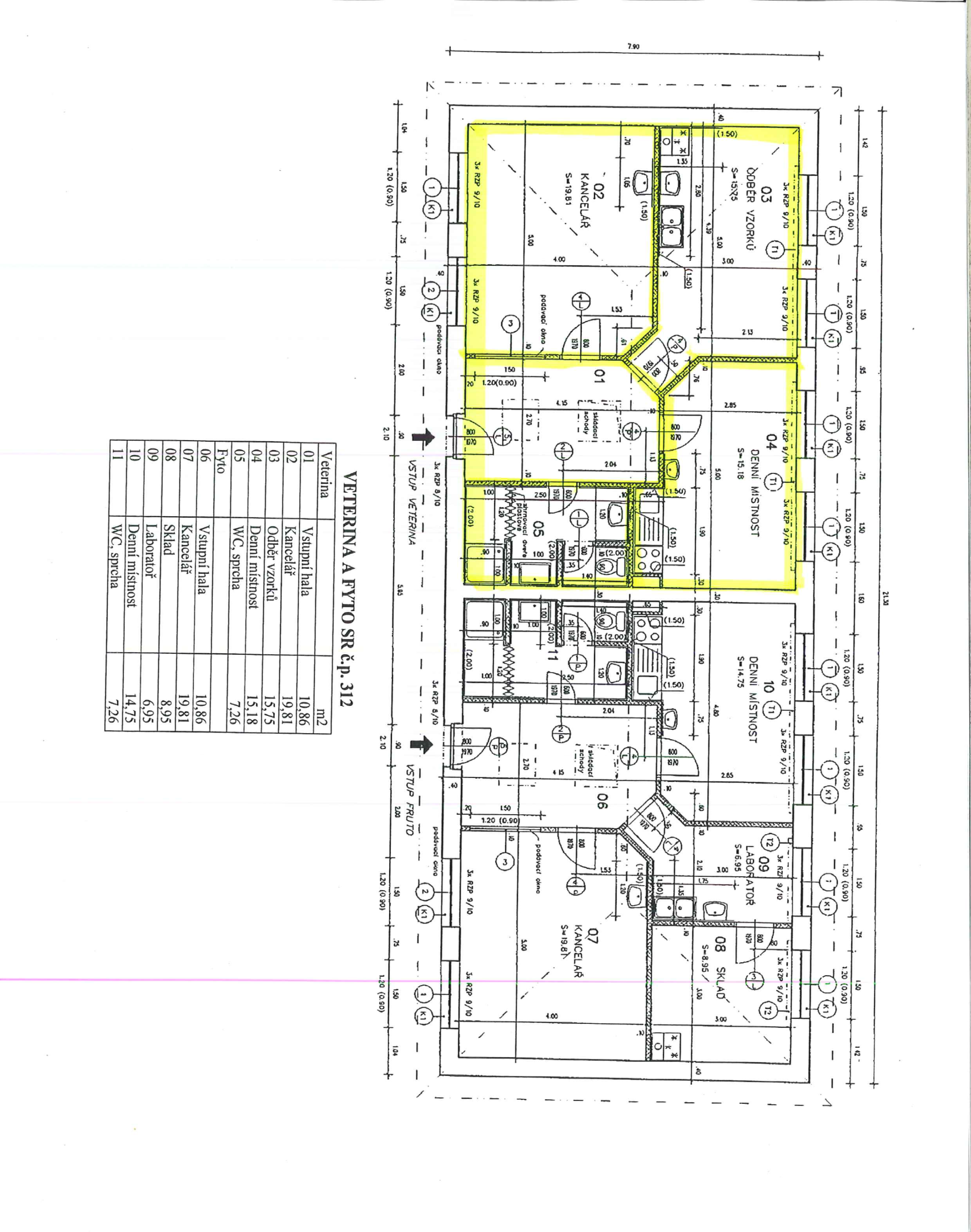 ParcelaVýměra v m2 Druh pozemkuZpůsob využitíZpůsob ochranyst. 1054/113zast. pl. a nádvořírozsáhlé chráněné územíst. 1054/348zast. pl. a nádvořírozsáhlé chráněné územíst. 1056/2679zast. pl. a nádvořírozsáhlé chráněné územíst. 1057/258zast. pl. a nádvořírozsáhlé chráněné územíst. 1059/1167zast. pl. a nádvořírozsáhlé chráněné územíst. 1060/1377zast. pl. a nádvořírozsáhlé chráněné územíst. 1064/127zast. pl. a nádvořírozsáhlé chráněné územíst. 106516zast. pl. a nádvořírozsáhlé chráněné území1903/4456ost. plochasilnicerozsáhlé chráněné území1903/556ost. plochaost. komunikacerozsáhlé chráněné území1903/6176ost. plochaost. komunikacerozsáhlé chráněné území1904/31497ost. plochaost. komunikacerozsáhlé chráněné území1904/45ost. plochasilnicerozsáhlé chráněné území1904/51ost. plochasilnicerozsáhlé chráněné území1906/2027ost. plochajiná plocharozsáhlé chráněné území1906/212840ost. plochajiná plocharozsáhlé chráněné území1906/2235ost. plochajiná plocharozsáhlé chráněné území1906/2374ost. plochajiná plocharozsáhlé chráněné území1906/2452ost. plochajiná plocharozsáhlé chráněné území1906/257941ost. plochajiná plocharozsáhlé chráněné území1906/29181ost. plochajiná plocharozsáhlé chráněné území1907/31181ost. plochaost. komunikacerozsáhlé chráněné území1907/43133ost. plochajiná plocharozsáhlé chráněné území1907/34323ost. plochaost. komunikacerozsáhlé chráněné území1907/352ost. plochaost. komunikacerozsáhlé chráněné území1907/365974ost. plochaost. komunikacerozsáhlé chráněné území1907/381132ost. plochaost. komunikacerozsáhlé chráněné území1907/39123ost. plochajiná plocharozsáhlé chráněné území1907/4018ost. plochajiná plocharozsáhlé chráněné území1907/4158ost. plochasilnicerozsáhlé chráněné území1907/42116ost. plochasilnicerozsáhlé chráněné území1907/4450ost. plochaost. komunikacerozsáhlé chráněné území1907/4529ost. plochaost. komunikacerozsáhlé chráněné území9359/1260ost. plochaost. komunikacerozsáhlé chráněné území9359/141255ost. plochaost. komunikacerozsáhlé chráněné území9359/183ost. plochaost. komunikacerozsáhlé chráněné území9359/199ost. plochaost. komunikacerozsáhlé chráněné územíČást obce, č. budovyZpůsob využitíStavba součástí pozemku parc. č.Starý Hrozenkov, č. p. 307obč. vybst. 1056/2Starý Hrozenkov, č. p. 311obč. vybst. 1059/1Starý Hrozenkov, bez čp/čeobč. vybst. 1060/1Starý Hrozenkov, bez čp/čeobč. vybst. 1064/1Starý Hrozenkov, bez čp/čeobč. vybst. 1065Část obce, č. budovyZpůsob využitíStavba na pozemku parc. č.Starý Hrozenkov, č. p. 308obč. vybst. 1057/1 na LV č. 604, st. 1057/2Starý Hrozenkov, č. p. 312obč. vybst. 1054/1, st. 1054/2 na LV č. 715, st. 1054/3 Starý Hrozenkov, bez čp/čeobč. vybst. 1062 na LV č. 604Inv. čísloPopisBudovaUmístění611-0000012476PŘÍSTROJ HASICÍČR-cel (č. p. 307)cr-patro611-0000012477PŘÍSTROJ HASICÍČR-cel (č. p. 307)cr-patro611-0000012474PŘÍSTROJ HASICÍČR-cel (č. p. 307)cr-přízemí611-0000012475PŘÍSTROJ HASICÍČR-cel (č. p. 307)cr-přízemí611-0000012418PŘÍSTROJ HASICÍČR-cel (č. p. 307)cr-suteren611-0000012419PŘÍSTROJ HASICÍČR-cel (č. p. 307)cr-suteren611-0000012466PŘÍSTROJ HASICÍČR-cel (č. p. 307)cr-suteren611-0000012467PŘÍSTROJ HASICÍČR-cel (č. p. 307)cr-suteren611-0000012468PŘÍSTROJ HASICÍČR-cel (č. p. 307)cr-suteren611-0000012469PŘÍSTROJ HASICÍČR-cel (č. p. 307)cr-suteren611-0000012464PŘÍSTROJ HASICÍČR-cel (č. p. 307)hala611-0000012465PŘÍSTROJ HASICÍČR-cel (č. p. 307)hala611-0000012462PŘÍSTROJ HASICÍČR-cel (č. p. 307)sr-patro611-0000012463PŘÍSTROJ HASICÍČR-cel (č. p. 307)sr-patro611-0000012458PŘÍSTROJ HASICÍČR-cel (č. p. 307)sr-přízemí611-0000012470PŘÍSTROJ HASICÍČR-cel (č. p. 307)sr-přízemí611-0000012454PŘÍSTROJ HASICÍČR-cel (č. p. 307)sr-suteren611-0000012455PŘÍSTROJ HASICÍČR-cel (č. p. 307)sr-suteren611-0000012456PŘÍSTROJ HASICÍČR-cel (č. p. 307)sr-suteren611-0000012457PŘÍSTROJ HASICÍČR-cel (č. p. 307)sr-suteren611-0000012420PŘÍSTROJ HASICÍkontrolní halahala611-0000012486PŘÍSTROJ HASICÍkontrolní halahala611-0000012487PŘÍSTROJ HASICÍkontrolní halahala611-0000012488PŘÍSTROJ HASICÍkontrolní halahala611-0000012489PŘÍSTROJ HASICÍpsinechala611-0000012450PŘÍSTROJ HASICÍSR-cel (č. p. 308)cr-patro611-0000012451PŘÍSTROJ HASICÍSR-cel (č. p. 308)cr-patro611-0000012449PŘÍSTROJ HASICÍSR-cel (č. p. 308)cr-přízemí611-0000012482PŘÍSTROJ HASICÍSR-cel (č. p. 308)cr-přízemí611-0000012443PŘÍSTROJ HASICÍSR-cel (č. p. 308)cr-suteren611-0000012444PŘÍSTROJ HASICÍSR-cel (č. p. 308)cr-suteren611-0000012445PŘÍSTROJ HASICÍSR-cel (č. p. 308)cr-suteren611-0000012481PŘÍSTROJ HASICÍSR-cel (č. p. 308)cr-suteren611-0000012439PŘÍSTROJ HASICÍSR-cel (č. p. 308)hala611-0000012441PŘÍSTROJ HASICÍSR-cel (č. p. 308)hala611-0000012429SÍŤ MASKOVACÍSR-cel (č. p. 308)střecha budovy611-0000012435PŘÍSTROJ HASICÍSR-cel (č. p. 308)sr-patro611-0000012478PŘÍSTROJ HASICÍSR-cel (č. p. 308)sr-patro611-0000012434PŘÍSTROJ HASICÍSR-cel (č. p. 308)sr-přízemí611-0000012473PŘÍSTROJ HASICÍSR-cel (č. p. 308)sr-přízemí611-0000012483PŘÍSTROJ HASICÍSR-cel (č. p. 308)sr-přízemí611-0000012416PŘÍSTROJ HASICÍSR-cel (č. p. 308)sr-suteren611-0000012417PŘÍSTROJ HASICÍSR-cel (č. p. 308)sr-suteren611-0000012430PŘÍSTROJ HASICÍSR-cel (č. p. 308)sr-suteren611-0000012431PŘÍSTROJ HASICÍSR-cel (č. p. 308)sr-suteren611-0000012471PŘÍSTROJ HASICÍSR-cel (č. p. 308)sr-suteren611-0000012472PŘÍSTROJ HASICÍSR-cel (č. p. 308)sr-suteren611-0000012452PŘÍSTROJ HASICÍVF ČR (č. p. 311)hala611-0000012453PŘÍSTROJ HASICÍVF ČR (č. p. 311)hala611-0000012490PŘÍSTROJ HASICÍVF SR (č. p. 312)hala611-0000012491PŘÍSTROJ HASICÍVF SR (č. p. 312)hala